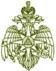 МЧС РОССИИГЛАВНОЕ УПРАВЛЕНИЕМИНИСТЕРСТВА РОССИЙСКОЙ ФЕДЕРАЦИИ ПО ДЕЛАМ ГРАЖДАНСКОЙ ОБОРОНЫ, ЧРЕЗВЫЧАЙНЫМ СИТУАЦИЯМ И ЛИКВИДАЦИИ ПОСЛЕДСТВИЙ СТИХИЙНЫХ БЕДСТВИЙПО ИРКУТСКОЙ ОБЛАСТИ(Главное управление МЧС России по Иркутской области)ул. Красноармейская 15, Иркутск, 664003тел.45-29-48, 45-32-46, 45-29-49 факс 24-03-59E-mail: info@38.mchs.gov.ru www.38.mchs.gov.ru№ ИВ-236-16-1-5 от 12.01.2024 г.Главам МО Иркутской областиЕДДС муниципальных образований Руководителям территориальных  подразделений федеральных органов исполнительной властиРуководителям исполнительных органов    государственной властиРуководителям объектовСтаростам населенных пунктовНачальнику ОГБУ «ПСС Иркутской области»Руководителям всех видов пожарной охраны и спасательных подразделенийЭкстренное предупреждение о опасном метеорологическом явлении  По данным Федерального государственного бюджетного учреждения «Иркутское управление по гидрометеорологии и мониторингу окружающей среды»(ФГБУ «Иркутское УГМС»)12 января в 13-17ч. местного времени местами в западных, центральных и южных районах ожидается усиление западного, северо-западного ветра 20-25 м/с, снег, метели.Прогноз погоды на сутки с 20 часов 11 января до 20 часов 12 январяПо области: переменная облачность, ночью без существенных осадков, местами небольшой снег, днём небольшой, местами умеренный снег, в северо-западных, Чунском, Усть-Кутском, Киренском, Казачинско-Ленском районах умеренный, местами сильный снег, в северо-восточных районах и на севере в Катангского района без существенных осадков, ветер юго-восточный, юго-западный с переходом на западный, северо-западный 5-10 м/с, местами порывы до 13 м/с, днём в западных, северо-западных, центральных, южных, верхнеленских районах 7-12 м/с, местами порывы 17-22 м/с, в отдельных районах днём метели, температура ночью -13,-18°, при прояснении -23,-28°, в верхнеленских, Катангском, северо-восточных, Усть-Кутском, Киренском районах -27,-32°, при прояснении -37,-42°, днём -7,-12°, местами 0,-5°, в северных, верхнеленских районах -11,-16°, при облачной погоде -21,-26°, на севере Катангского района -30,-35°.По городу Иркутску: ночью переменная облачность, без существенных осадков, ветер юго-восточный 5-10 м/с, температура -14,-16°, днём облачно с прояснениями,  небольшой снег, ветер северо-западный 6-11 м/с, порывы 15-20 м/с, метель, температура -3,-5°.По озеру Байкал: переменная облачность, ночью местами слабый снег, днём небольшой, местами умеренный снег, ветер северо-восточный, восточный 7-12 м/с, местами порывы 16-21 м/с, с переходом днём на северо-западный, западный 17-22 м/с, местами порывы 27-32 м/с, температура ночью -15,-20°, при прояснении -23,-28°, днём -5,-10°, местами -12,-17°.Рекомендуемые превентивные мероприятия органам местного самоуправления:Проверить готовность органов управления, оперативных групп, сил постоянной готовности и других сил, предназначенных к экстренным действиям. Уточнить планы действий в случае возникновения чрезвычайных ситуаций.Обеспечить информационный обмен диспетчерских служб объектов экономики с ЕДДС муниципальных образований и оперативно-дежурной сменой ЦУКС ГУ МЧС России по Иркутской области.Организовать взаимодействие через дежурно-диспетчерские службы с территориальными подразделениями ЖКХ,  Электрических сетей, Дорожных служб.Через СМИ довести прогноз о возможных неблагоприятных и опасных метеорологических  явлениях до населения на территории района, городского округа.Уточнить количество резервных источников питания и теплоснабжения и их работоспособность.Уточнить состав сил  и средств муниципального звена ТП РСЧС  готовых к реагированию на ЧС;При необходимости организовать круглосуточное дежурство руководящего состава органов управления. Уточнить  резерв горюче-смазочных материалов, продовольствия, медикаментов и других материальных средств для обеспечения жизнедеятельности населенных пунктов. Уточнить порядок взаимодействия с органами управления муниципального звена единой государственной системой предупреждения и ликвидации чрезвычайных ситуаций.Обеспечить готовность к убытию в зону возможной ЧС сил постоянной готовности. Проинформировать население и компании, занимающиеся спортивной и туристической деятельностью, об опасности пребывания туристов и спортсменов в горных районах.Организовать проведение мероприятий по разъяснению населению необходимости регистрации выхода туристских групп в Главном управлении МЧС России по Иркутской области.Довести прогноз до руководителей органов местного самоуправления, объектов экономики, старост сельских населенных пунктов, населения, дежурно-диспетчерских служб ФП и ТП РСЧС предупреждение о неблагоприятных метеорологических явлениях  погоды и рекомендации по порядку реагирования на него.Обо всех возникших предпосылках ЧС немедленно информировать ОД ЕДДС Усть-Удинского района (т.31-1-82).